姓名方勇华性别男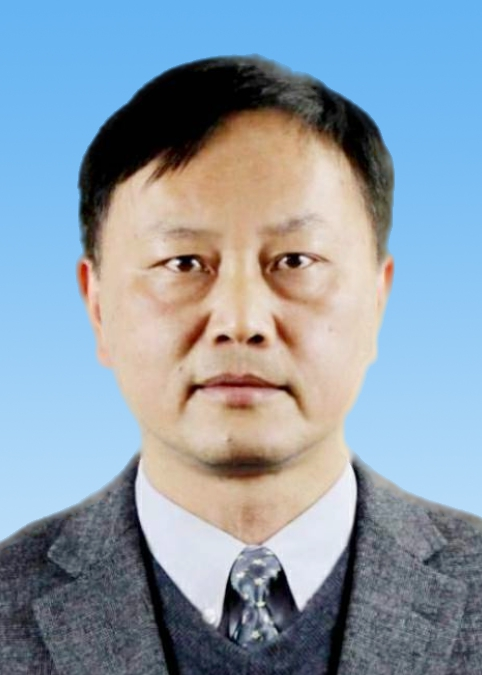 学历研究生学位博士职称研究员邮箱yhfang@aiofm.ac.cn部门合肥研究院安徽光机所合肥研究院安徽光机所合肥研究院安徽光机所个人简历博士，博导，安徽省光学学会常务理事。获省部级科技进步一等奖一项，科技进步二等奖四项。发表SCI/EI学术论文100余篇，已培养毕业硕士和博士研究生50余名。博士，博导，安徽省光学学会常务理事。获省部级科技进步一等奖一项，科技进步二等奖四项。发表SCI/EI学术论文100余篇，已培养毕业硕士和博士研究生50余名。博士，博导，安徽省光学学会常务理事。获省部级科技进步一等奖一项，科技进步二等奖四项。发表SCI/EI学术论文100余篇，已培养毕业硕士和博士研究生50余名。博士，博导，安徽省光学学会常务理事。获省部级科技进步一等奖一项，科技进步二等奖四项。发表SCI/EI学术论文100余篇，已培养毕业硕士和博士研究生50余名。研究方向1、红外高光谱信息获取与处理技术；2、大气痕量成分光电检测技术；3、环境光学新方法新技术。1、红外高光谱信息获取与处理技术；2、大气痕量成分光电检测技术；3、环境光学新方法新技术。1、红外高光谱信息获取与处理技术；2、大气痕量成分光电检测技术；3、环境光学新方法新技术。1、红外高光谱信息获取与处理技术；2、大气痕量成分光电检测技术；3、环境光学新方法新技术。招生专业具有物理学、光学与光谱学、数学、计算机与信号处理等学科背景，对流场诊断、燃烧性能研究和环境与工业中温室气体/污染气体高灵敏探测感兴趣的学生均可联系攻读硕士学位。具有物理学、光学与光谱学、数学、计算机与信号处理等学科背景，对流场诊断、燃烧性能研究和环境与工业中温室气体/污染气体高灵敏探测感兴趣的学生均可联系攻读硕士学位。具有物理学、光学与光谱学、数学、计算机与信号处理等学科背景，对流场诊断、燃烧性能研究和环境与工业中温室气体/污染气体高灵敏探测感兴趣的学生均可联系攻读硕士学位。具有物理学、光学与光谱学、数学、计算机与信号处理等学科背景，对流场诊断、燃烧性能研究和环境与工业中温室气体/污染气体高灵敏探测感兴趣的学生均可联系攻读硕士学位。代表性科研成果1.Design of a high-sensitivity differential Helmholtz photoacoustic cell and its application in methane detection[J]. Opt. Express (Accepted)2.Highly sensitive sphere-tube coupled photoacoustic cell suitable for detection of a variety of trace gases: NO2 as an Example[J]. Sensors, 2021, 22(1): 281.3.Quartz tube enhanced raman scattering spectroscopy[J]. Front. Phys.,2022,10:9300071.Design of a high-sensitivity differential Helmholtz photoacoustic cell and its application in methane detection[J]. Opt. Express (Accepted)2.Highly sensitive sphere-tube coupled photoacoustic cell suitable for detection of a variety of trace gases: NO2 as an Example[J]. Sensors, 2021, 22(1): 281.3.Quartz tube enhanced raman scattering spectroscopy[J]. Front. Phys.,2022,10:9300071.Design of a high-sensitivity differential Helmholtz photoacoustic cell and its application in methane detection[J]. Opt. Express (Accepted)2.Highly sensitive sphere-tube coupled photoacoustic cell suitable for detection of a variety of trace gases: NO2 as an Example[J]. Sensors, 2021, 22(1): 281.3.Quartz tube enhanced raman scattering spectroscopy[J]. Front. Phys.,2022,10:9300071.Design of a high-sensitivity differential Helmholtz photoacoustic cell and its application in methane detection[J]. Opt. Express (Accepted)2.Highly sensitive sphere-tube coupled photoacoustic cell suitable for detection of a variety of trace gases: NO2 as an Example[J]. Sensors, 2021, 22(1): 281.3.Quartz tube enhanced raman scattering spectroscopy[J]. Front. Phys.,2022,10:930007